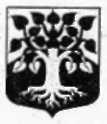 МУНИЦИПАЛЬНОЕ ОБРАЗОВАНИЕ«ЩЕГЛОВСКОЕ СЕЛЬСКОЕ ПОСЕЛЕНИЕ» ВСЕВОЛОЖСКОГО МУНИЦИПАЛЬНОГО РАЙОНАЛЕНИНГРАДСКОЙ ОБЛАСТИСОВЕТ ДЕПУТАТОВРЕШЕНИЕ 17.11.2016 г									 № 7.5/16п. ЩегловоО передаче полномочия в области внешнего муниципального финансового контроля Контрольно-счетному органу МО «Всеволожский муниципальный район»В соответствии с Федеральным Законом от 07.02.2011 года № 6-ФЗ «Об общих принципах организации и деятельности контрольно-счетных органов субъектов Российской Федерации, и муниципальных образований», совет депутатов МО «Щегловское сельское поселение» Всеволожского муниципального района Ленинградской области принял РЕШЕНИЕ:Передать полномочия муниципального образования «Щегловское сельское поселение» Всеволожского муниципального района Ленинградской области  по осуществлению внешнего муниципального финансового контроля Контрольно-счетному органу МО «Всеволожский муниципальный район» на срок с 01 января 2017 года по 31 декабря 2017 года.Поручить главе администрации МО «Щегловское сельское поселение» Д.В. Лебедеву  в срок до 01.01.2017 года заключить соглашение с администрацией муниципального образования «Всеволожский муниципальный район» Ленинградской области о передаче полномочий по осуществлению внешнего муниципального финансового контроля на 2017 год. Опубликовать настоящее решение в газете «Щегловские вести». Настоящее решение вступает в силу со дня принятия.Контроль за исполнением решения возложить на постоянную комиссию по бюджету налогам, инвестициям, торговле, предпринимательству и бытовому обслуживанию.Глава муниципального образования				Ю.А. Паламарчук